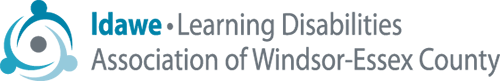 JOB OPPORTUNITYWe thank all candidates for their interest; however, only individuals selected for interviews will be contacted.  Due to the large volume of applicants, we regret we cannot confirm that our office has received resumes.LDAWE is committed to providing appropriate accommodations in all parts of the hiring process to aid people with disabilities, upon prior disclosure or request.POSITION:ASSISTIVE TECHNOLOGY LEAD FACILITATOR – Sky High Summer Enrichment Camp (Serving 3 Camp Sites, South Windsor, East Windsor and Essex)ASSISTIVE TECHNOLOGY LEAD FACILITATOR – Sky High Summer Enrichment Camp (Serving 3 Camp Sites, South Windsor, East Windsor and Essex)ASSISTIVE TECHNOLOGY LEAD FACILITATOR – Sky High Summer Enrichment Camp (Serving 3 Camp Sites, South Windsor, East Windsor and Essex)POSTING STATUS:Contract:  Six (6) weeks – July 11, 2018 – August 22, 2018Contract:  Six (6) weeks – July 11, 2018 – August 22, 2018Contract:  Six (6) weeks – July 11, 2018 – August 22, 2018HOURS:Monday – Friday10:00 am – 4:00 pm(6 hours + 2 hours prep = 8 hours)RATE OF PAY:$18.00 per hourDUTIES:Develop individualized and group lesson plans using Assistive Technology.Provide support and direction for support staff (Tutors and Behaviour Support Staff), and FOY students.Provide direct instruction and lead group activitiesPromote an atmosphere of success and encourage students to achieve their personal best.Modify activities to meet individual needs.Promote the idea that learning can be fun.Redirect challenging behavior.Liaise with Program Coordinator as required.DUTIES:Develop individualized and group lesson plans using Assistive Technology.Provide support and direction for support staff (Tutors and Behaviour Support Staff), and FOY students.Provide direct instruction and lead group activitiesPromote an atmosphere of success and encourage students to achieve their personal best.Modify activities to meet individual needs.Promote the idea that learning can be fun.Redirect challenging behavior.Liaise with Program Coordinator as required.DUTIES:Develop individualized and group lesson plans using Assistive Technology.Provide support and direction for support staff (Tutors and Behaviour Support Staff), and FOY students.Provide direct instruction and lead group activitiesPromote an atmosphere of success and encourage students to achieve their personal best.Modify activities to meet individual needs.Promote the idea that learning can be fun.Redirect challenging behavior.Liaise with Program Coordinator as required.DUTIES:Develop individualized and group lesson plans using Assistive Technology.Provide support and direction for support staff (Tutors and Behaviour Support Staff), and FOY students.Provide direct instruction and lead group activitiesPromote an atmosphere of success and encourage students to achieve their personal best.Modify activities to meet individual needs.Promote the idea that learning can be fun.Redirect challenging behavior.Liaise with Program Coordinator as required.QUALIFICATIONS:Post-secondary education in a related area of study.Experience with Assistive Technology and lesson planning.Effective verbal and written communication.Experience in a similar position an asset.Excellent organizational skills.Patience, creativity, and flexibility.An understanding of learning disabilities and attention deficit disorder.Must have a valid driver’s license and reliable transportaton.Must have a satisfactory up-to-date police clearanceMust be a full-time student returning to full-time studies in September 2018QUALIFICATIONS:Post-secondary education in a related area of study.Experience with Assistive Technology and lesson planning.Effective verbal and written communication.Experience in a similar position an asset.Excellent organizational skills.Patience, creativity, and flexibility.An understanding of learning disabilities and attention deficit disorder.Must have a valid driver’s license and reliable transportaton.Must have a satisfactory up-to-date police clearanceMust be a full-time student returning to full-time studies in September 2018QUALIFICATIONS:Post-secondary education in a related area of study.Experience with Assistive Technology and lesson planning.Effective verbal and written communication.Experience in a similar position an asset.Excellent organizational skills.Patience, creativity, and flexibility.An understanding of learning disabilities and attention deficit disorder.Must have a valid driver’s license and reliable transportaton.Must have a satisfactory up-to-date police clearanceMust be a full-time student returning to full-time studies in September 2018QUALIFICATIONS:Post-secondary education in a related area of study.Experience with Assistive Technology and lesson planning.Effective verbal and written communication.Experience in a similar position an asset.Excellent organizational skills.Patience, creativity, and flexibility.An understanding of learning disabilities and attention deficit disorder.Must have a valid driver’s license and reliable transportaton.Must have a satisfactory up-to-date police clearanceMust be a full-time student returning to full-time studies in September 2018HOW TO APPLY:Apply in writing no later than 4:00 pm on Friday, May 11, 2018 with a cover letter and resume specifically stating your qualifications to:  Human Resources Officer at jobs@ldawe.caHOW TO APPLY:Apply in writing no later than 4:00 pm on Friday, May 11, 2018 with a cover letter and resume specifically stating your qualifications to:  Human Resources Officer at jobs@ldawe.caHOW TO APPLY:Apply in writing no later than 4:00 pm on Friday, May 11, 2018 with a cover letter and resume specifically stating your qualifications to:  Human Resources Officer at jobs@ldawe.caHOW TO APPLY:Apply in writing no later than 4:00 pm on Friday, May 11, 2018 with a cover letter and resume specifically stating your qualifications to:  Human Resources Officer at jobs@ldawe.ca